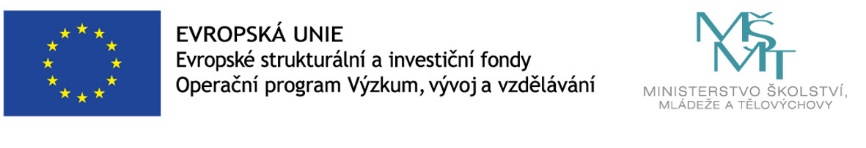 Prohlašujeme, že jsme tuto práci vypracovali samostatně a uvedli v ní všechny prameny, literaturu a ostatní zdroje, které jsme použili.----------------------------------------za autorský kolektiv Kuchár JanObsah1		Goniometrická funkce	41.1		Pravoúhlý trojúhelník	41.1.1	Funkce sinus	41.1.2	Funkce cosinus	41.1.3	Funkce tangens a cotangens	41.2		Jednotková kružnice	52		Kmitavý pohyb	83		Zpracování zadání	104		Seznam tabulek, grafů a obrázků	134.1		Seznam grafů	134.2		Seznam obrázků	135		Použité zdroje	145.1		Tištěné dokumenty	145.2		Elektronické dokumenty	14Goniometrická funkcePravoúhlý trojúhelníkPravoúhlý trojúhelník má speciálně pojmenované strany. Nejdelší strana se nachází naproti pravého úhlu a říká se jí přepona. Dvěma kratším stranám se říká odvěsny. 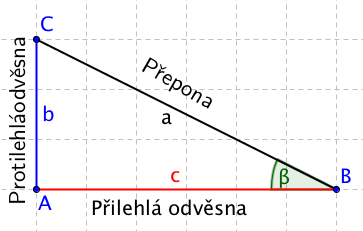 Pojmenování odvěsen vzhledem k úhlu βFunkce sinusSinus úhlu beta se rovná poměru délky protilehlé odvěsny ku délce přepony.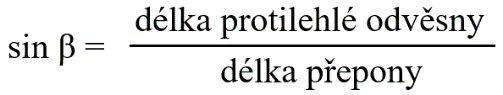 Funkce cosinusCosinus úhlu beta se rovná poměru délky přilehlé odvěsny ku délce přepony.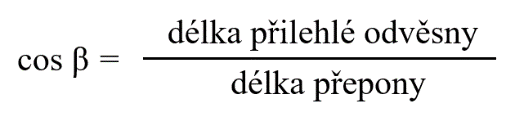 Funkce tangens a cotangensTangens úhlu beta se rovná poměru délky protilehlé odvěsny ku délce přilehlé odvěsny. Cotangens úhlu beta se rovná poměru délky přilehlé odvěsny ku délce protilehlé odvěsny.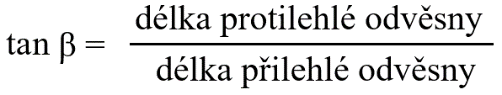 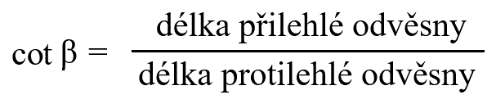 Jednotková kružniceJednotková kružnice je kružnice, která má poloměr délky jedné a střed této kružnice se nachází ve středu souřadnicového systémy, tedy v bodě [0, 0]. Kružnice je dále rozdělena do čtyř částí, kterým říkáme kvadranty. Vpravo nahoře je kvadrant první, vlevo nahoře druhý, vlevo dole třetí a vpravo dole čtvrtý.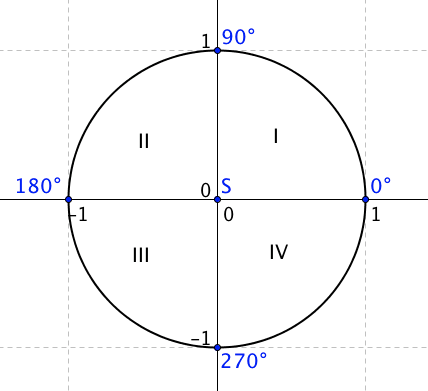 Jednotková kružniceNa jednotkové kružnici se dají velmi hezky znázornit jednotlivé goniometrické funkce. 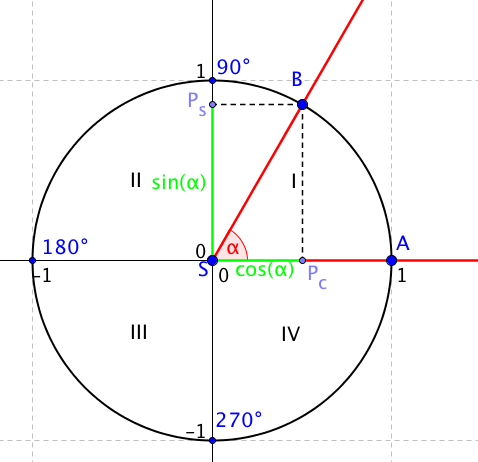 Definice sinus a cosinus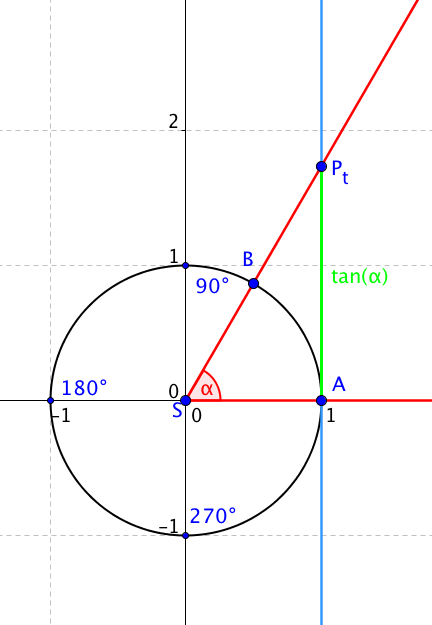 Definice tangens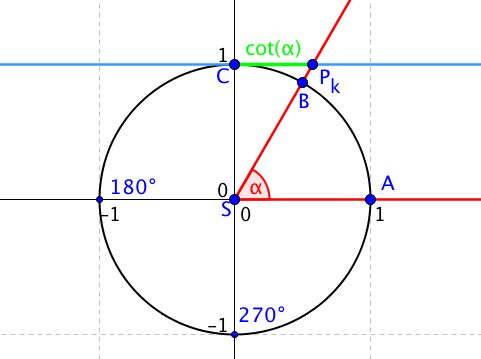 Definice cotangensKmitavý pohybOkamžitou výchylku kmitavého pohybu můžeme srovnat s pohybem po kružnici. Lze si představit, že ve svislé rovině se otáčí kotouč, k němuž je připevněna kulička. Pokud kotouč osvětlíme svazkem paprsků rovnoběžných s rovinou kotouče, na stínítku pozorujeme, že kulička ve své podstatě koná harmonický kmitavý pohyb.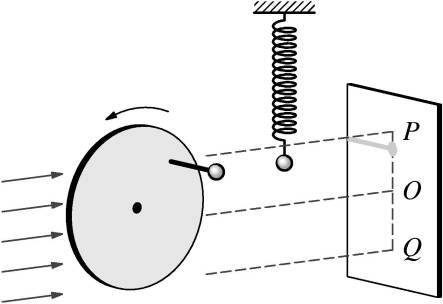 Srovnání kmitavého pohybu s pohybem po kružniciJestliže mechanický oscilátor bude kmitat se stejnou frekvencí, s jakou se otáčí kotouč, pak při shodné amplitudě výchylky bude stín kuličky i závaží oscilátoru neustále splývat. Tato souvislost obou pohybů nám umožňuje najít rovnici vyjadřující závislost okamžité výchylky na čase, tj. funkci y = f(t).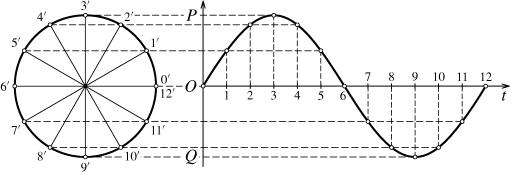 Časový diagram kmitavého pohybuNaznačíme kružnicovou trajektorii hmotného bodu M, který se pohybuje stálou úhlovou rychlostí  a její střed umístíme do počátku vztažné soustavy. Okamžitou polohu bodu M určuje polohový vektor r, jehož koncový bod má souřadnice x,y.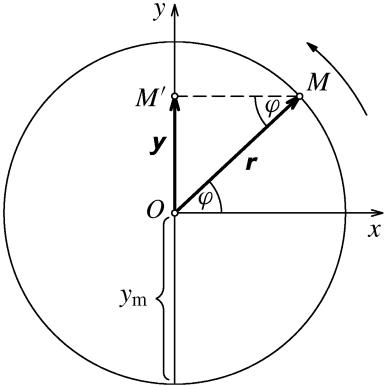 K odvození vztahu pro okamžitou výchylkuJestliže se tedy bod M pohybuje úhlovou rychlostí , svírá polohový vektor s kladným směrem osy x úhel .t a pro souřadnice platí vztahy:x = r.cos  = r.cos .ty = r.sin  = r.sin .tZpracování zadáníJako oscilátor jsme použili závaží na pružince o přiměřené tuhosti vzhledem ke hmotnosti závaží.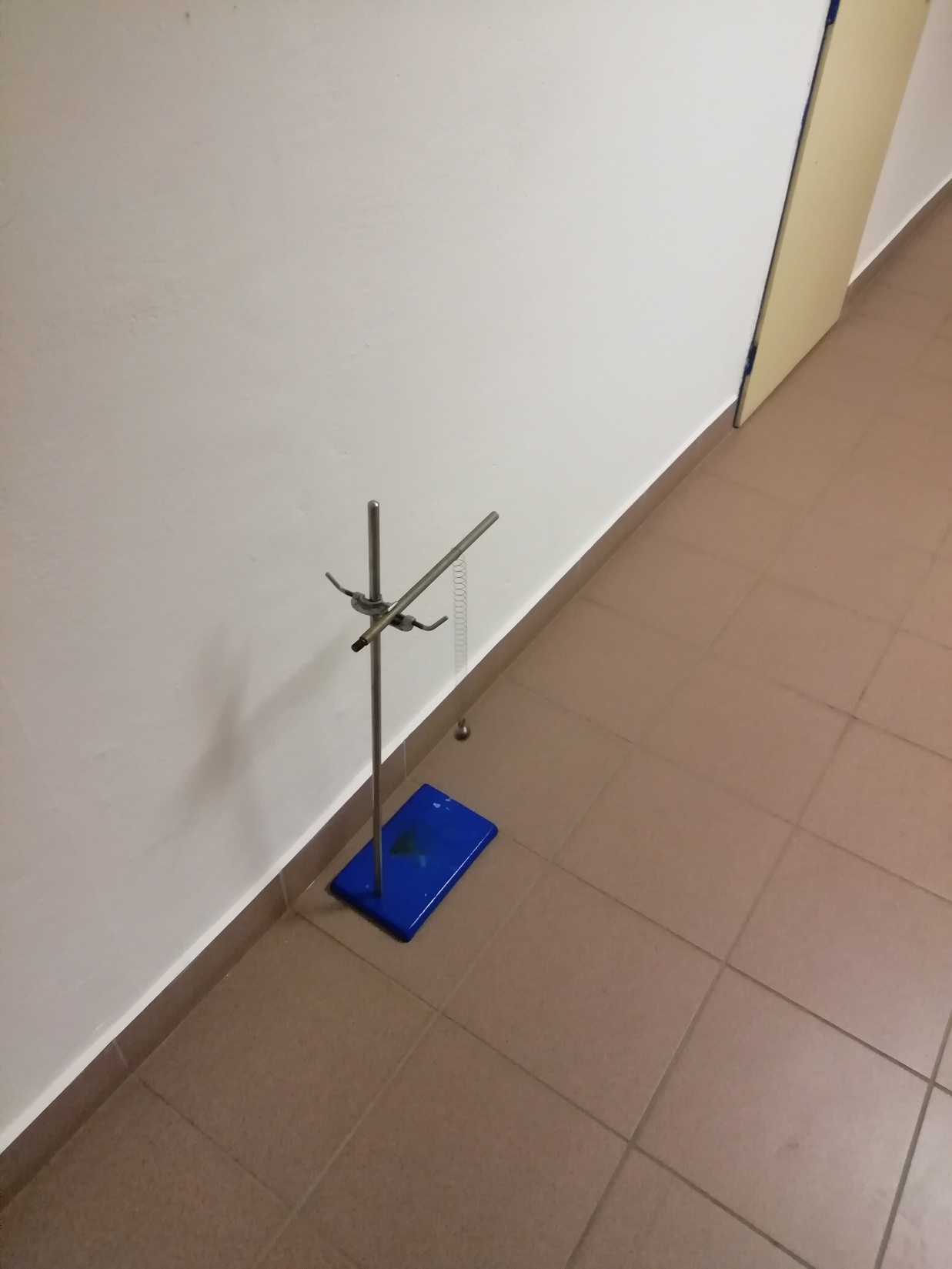 OscilátorKmitavý pohyb oscilátoru jsme natočili a v určitých časových intervalech označili pozice závaží.Po té jsme hodnoty v závislosti na čase vynesli v Excelu do grafu. Při vhodně zvolených časových intervalech šlo body proložit funkci cosinus.Záznam z videa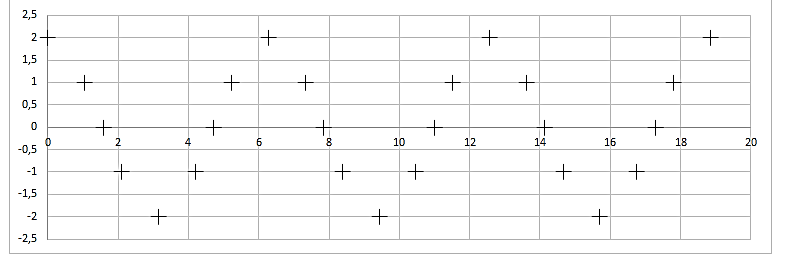 Body vynesené v grafu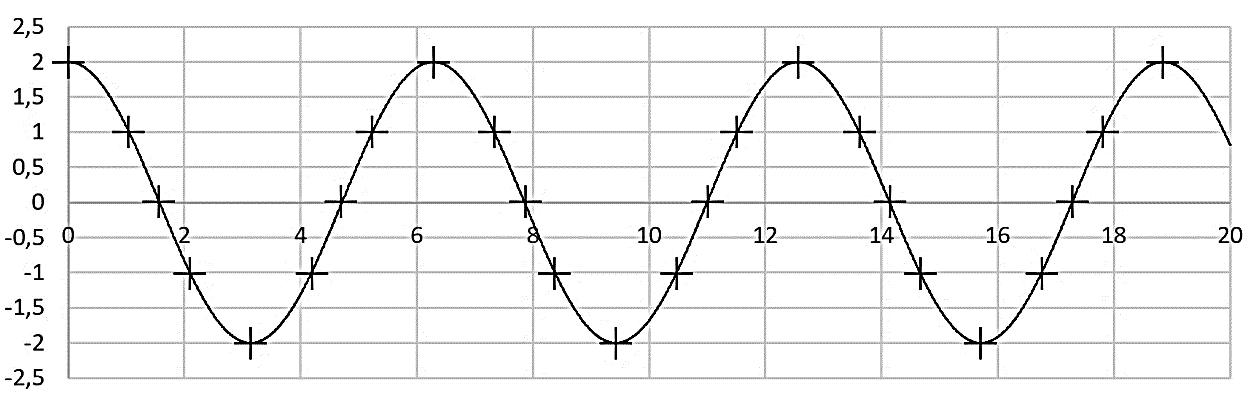 Graf cosinusSeznam tabulek, grafů a obrázkůSeznam grafůGraf 1.	Body vynesené v grafu	11Graf 2.	Graf cosinus	12Seznam obrázkůObrázek 1.	Pojmenování odvěsen vzhledem k úhlu β	4Obrázek 2.	Jednotková kružnice	5Obrázek 3.	Definice sinus a cosinus	6Obrázek 4.	Definice tangens	6Obrázek 5.	Definice cotangens	7Obrázek 6.	Srovnání kmitavého pohybu s pohybem po kružnici	8Obrázek 7.	Časový diagram kmitavého pohybu	8Obrázek 8.	K odvození vztahu pro okamžitou výchylku	9Obrázek 9.	Oscilátor	10Obrázek 10.	Záznam z videa	11Použité zdrojeTištěné dokumentySVOBODA, Emanuel, Karel BARTUŠKA, Oldřich LEPIL a Miroslava ŠIROKÁ. Přehled středoškolské fyziky. 3. vydání. Praha: Prometheus, 2003, 497 stran. ISBN 80-7196-116-7.Elektronické dokumentyGenerátor citací. Citace.com [online]. 2012, [cit. 2013-01-02]. Dostupné z: http://generator.citace.com/Matematika.cz: Goniometrické funkce [online]. Nová Média, 2006 - 2014 [cit. 2018-10-28]. Dostupné z: https://matematika.cz/goniometrieMatematika.cz: Jednotková kružnice [online]. Nová Média, 2006 - 2014 [cit. 2018-10-28]. Dostupné z: https://matematika.cz/jednotkova-kruznice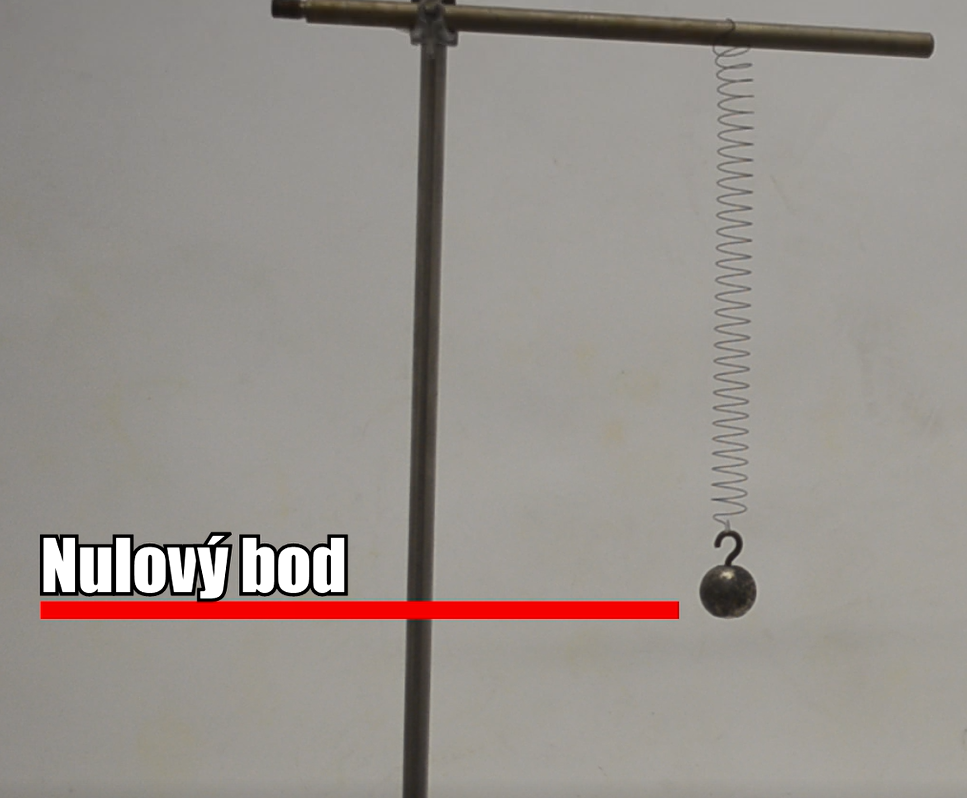 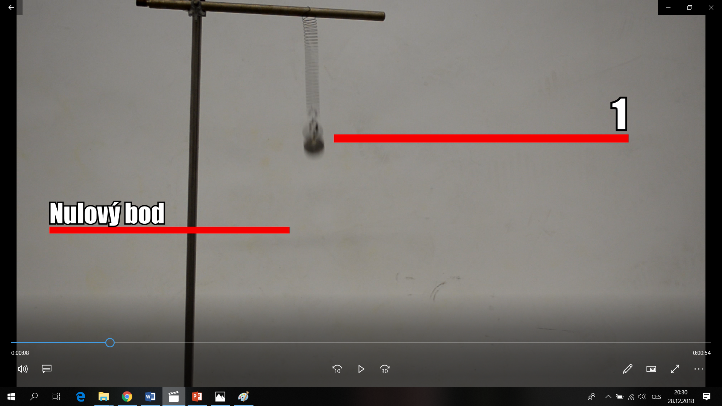 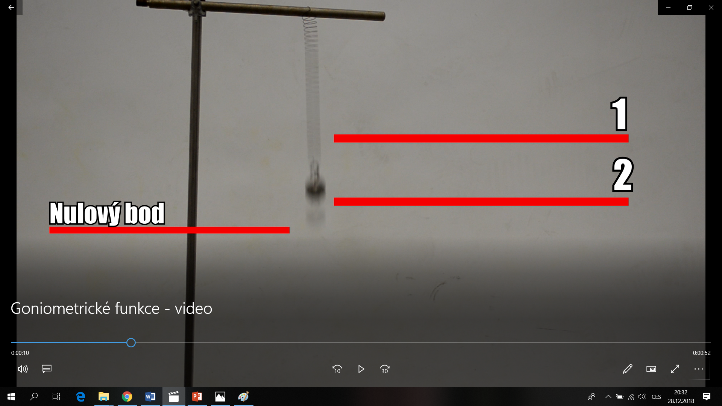 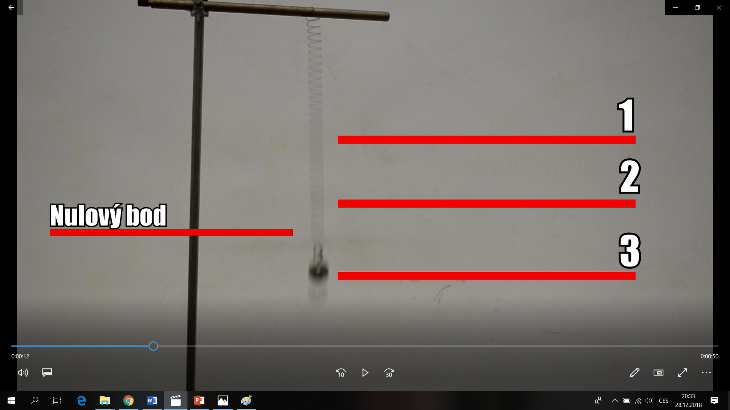 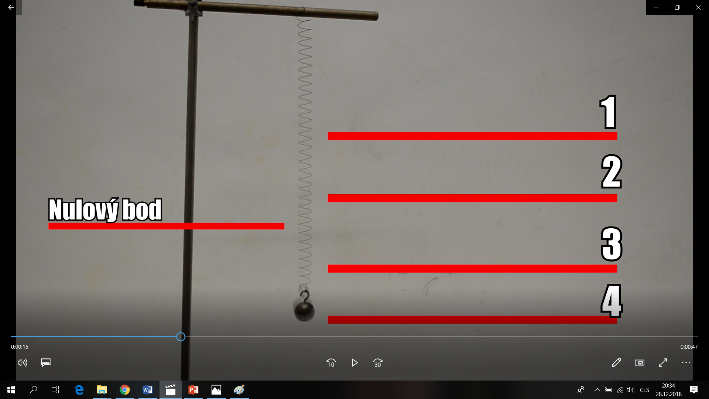 